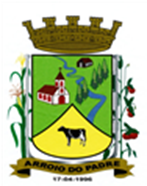 ESTADO DO RIO GRANDE DO SULMUNICÍPIO DE ARROIO DO PADREGABINETE DO PREFEITOÀ			Mensagem 05/2022.Câmara Municipal de VereadoresSenhora PresidenteSenhores Vereadores	Quero cumprimentá-los e nesta oportunidade em que cumpre através do projeto de lei 05/2022 dispor sobre a revisão geral dos servidores públicos municipais, entre os quais também o índice aplicável de revisão dos subsídios dos agentes políticos.	O município propõe que os vencimentos, subsídios e gratificações tenham sua correção no mesmo índice de variação positiva do IPCA – Índice de Preços ao Consumidor Amplo, que o verifica a inflação no período, que neste caso, apurado em relação ao exercício passado que foi de 10,06% (dez virgula zero seis por cento).	Como dito, o mesmo projeto de lei vai ou está a abranger, além dos vencimentos dos servidores também os subsídios do Prefeito, Vice-Prefeito e Secretários Municipais, no mesmo percentual.	Os valores a serem dispendidos com a revisão geral já foram calculados, projetados e inclusos no orçamento municipal para o exercício de 2022, e possivelmente, com raras exceções. As respectivas dotações orçamentárias contemplam percentual proposto.	Considerando que a revisão geral irá se limitar ao mesmo índice da inflação verificado no período (2021), está dispensada a elaboração e apresentação de impacto orçamentário e financeiro, nesta proposição.	Esclarecendo ainda, quanto a remuneração do magistério, de acordo com orientações técnico/legais corroboradas por recentes decisões judiciais, que o piso nacional poderá ser complementado, que não necessariamente, que isto envolva a carreira toda, ou seja, os demais ganhos disciplinados por lei local, procedeu-se da forma como previsto no presente projeto de lei e em regulamentação própria. Ainda devem ser adicionados valores específicos para que o Piso Nacional do Magistério seja alcançado. Também ocorre assim, com os vencimentos dos Agentes Comunitários de Saúde.Sendo o que se apresentava para o momento, para que o valor da revisão geral ainda possa ser incluído na folha de pagamento do mês de janeiro, pede-se tramitação ao presente projeto de lei, tramitação em regime de urgência.Atenciosamente.Arroio do Padre, 10 de janeiro de 2022_____________________Rui Carlos PeterPrefeito MunicipalÀ Sra.Jodele Vahl SchlesenerPresidente da Câmara Municipal de VereadoresArroio do Padre/RSESTADO DO RIO GRANDE DO SULMUNICÍPIO DE ARROIO DO PADREGABINETE DO PREFEITOPROJETO DE LEI Nº 05, DE 10 DE JANEIRO DE 2022.Estabelece o percentual para a revisão geral dos servidores públicos do Poder Executivo, do Poder Legislativo, dos Agentes Políticos, Prefeito, Vice-Prefeito e Secretários Municipais de Arroio do Padre.Art. 1º A revisão dos vencimentos dos servidores públicos municipais de Arroio do Padre pertencentes ao Poder Executivo, de conformidade com o inciso X, do art. 37 da Constituição Federal, será de acordo com os termos da Lei Municipal nº 169, de 30 de maio de 2003 e alterações posteriores vigentes.Art. 2º O percentual da revisão geral a ser concedido ao vencimento dos servidores públicos municipais de Arroio do Padre, pertencentes ao Poder Executivo e ao Poder Legislativo será de 10,06 (dez virgula zero seis por cento) aplicáveis a partir de 1º de janeiro de 2022, relativo ao período aquisitivo de 1º de janeiro de 2019 a 31 de dezembro de 2019.Parágrafo Único: O percentual fixado no caput é estendido aos agentes políticos do município, Vereadores, Prefeito, Vice-Prefeito e Secretários Municipais, nas demais condições estabelecidas por esta lei.Art. 3º É estendido o percentual indicado no art. 2º desta Lei aos valores pagos a ocupantes de Cargos de Comissão e a título de Funções de Confiança, aos servidores que as desempenham no Poder Executivo Municipal.Art. 4º Será aplicado o percentual de que dispõe esta Lei, aos valores pagos pelo município em forma de gratificação aos servidores públicos que integram o Sistema de Controle Interno e aos servidores que atuam nas licitações.Art. 5º Aos vencimentos dos membros do Conselho Tutelar, aplica-se o mesmo percentual, fixado pela presente Lei.Art. 6º Fica atualizado o valor padrão de referência fixado no art. 29 da Lei Municipal nº 961, de 30 de outubro de 2009, que passa a ser de R$ 842,75 (oitocentos e quarenta e dois reais e setenta e cinco centavos).Art. 7º Ao vencimento básico dos membros do magistério público municipal, além do percentual fixado no art. 2º desta Lei, será concedido o aumento no valor de R$ 334,35 (trezentos e trinta e quatro reais e trinta e cinco centavos), a fim de atender o piso nacional da categoria, fixando-se o seu valor básico em R$ 1.922,60 (um mil, novecentos e vinte e dois reais e sessenta centavos), para os cargos de 20 (vinte) horas semanais.Parágrafo Único: Ao vencimento básico dos cargos do magistério público municipal de 40 (quarenta) horas semanais, os valores fixados no caput serão concedidos em dobro.Art. 8º Ao vencimento básico dos Agentes Comunitários de Saúde será concedido ainda um aumento de R$ 9,16 (nove reais e dezesseis centavos), visando o atendimento do piso nacional da categoria, fixando-se o seu básico em R$ 1.550,00 (um mil e quinhentos e cinquenta reais).Art. 9º As gratificações concedidas aos professores do Município, previstas na Lei Municipal nº 962, de 04 de novembro de 2009 e alterações posteriores, serão reajustadas em 10,06% (dez virgula zero seis por cento), o mesmo índice proposto para a revisão geral dos servidores públicos.Art. 10 As despesas decorrentes desta Lei correrão por dotações orçamentarias próprias constantes no orçamento municipal vigente.Art. 11 Fica revogado no ato de publicação desta Lei, a Lei Municipal Nº 2.092, de 28 de janeiro de 2020.Art. 12 Esta Lei entra em vigor na data de sua publicação, surtindo efeitos legais a contar de 1º de janeiro de 2020.            Arroio do Padre, 10 de janeiro de 2022.Visto técnico:Loutar PriebSecretário de Administração, Planejamento, Finanças, Gestão e Tributos.                         Rui Carlos PeterPrefeito Municipal